MACROTIPO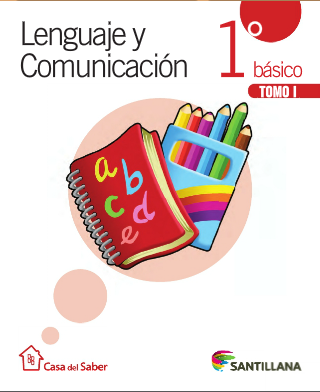 -Julio 2015- UNIDAD 2ESCUCHO Y LEO  HISTORIAS1.- Observa y comenta.¿Qué hacen los niños de la imagen?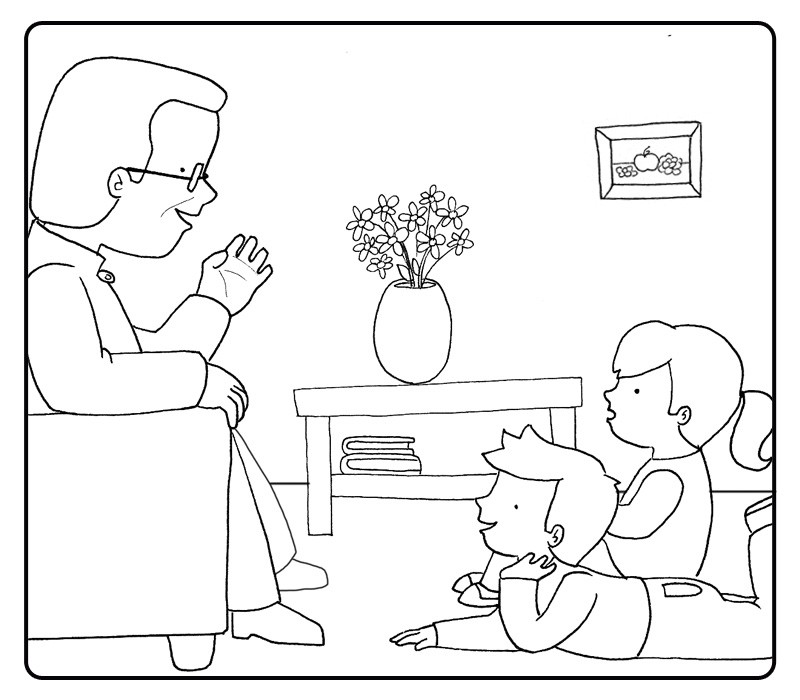 ¿Cuál es tú cuento favorito?2.- Encierra la palabra que corresponda.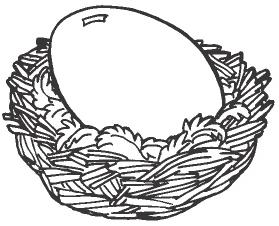           nudo               nido 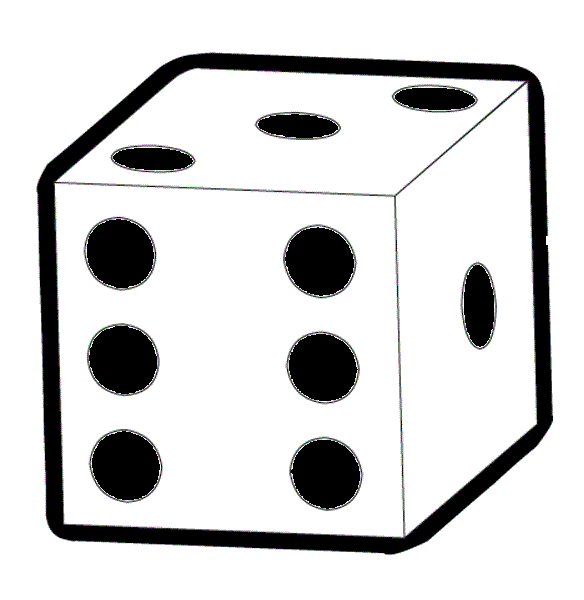                   dado              duda¿Quiénes son los personajes de esta historia?EL QUESO.--Había una vez un abuelo y una abuela que vivían en una granja ……..……………………………………………….--En la granja tenían una . La daba , y los abuelos hacían .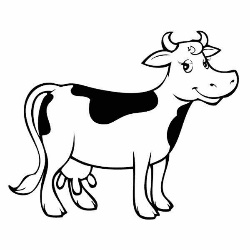 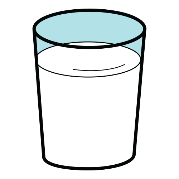 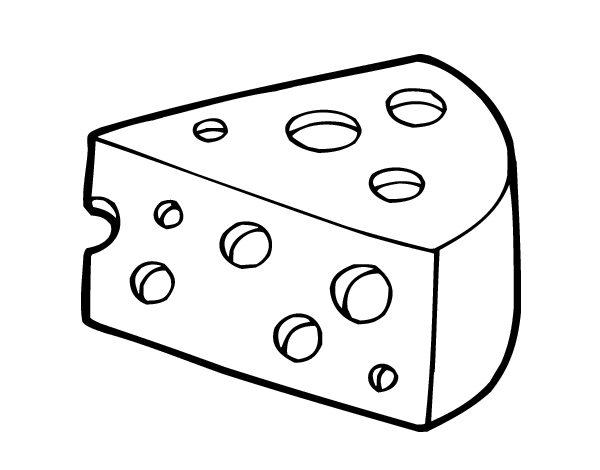 ……..……………………………………………….Un día el abuelo preparó un grande como nunca lo había hecho.--La abuela lo guardó en la despensa, para repartirlo entre los nietos. ……..……………………………………………….--Pero sucedió que en la noche entró un  y se comió el  que tenía la abuela y el abuelo.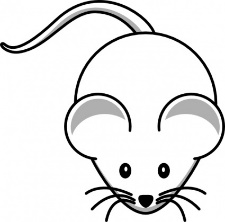 ……..……………………………………………….--Vino el  y cazó al  que se había comido elque tenía la abuela y el abuelo. 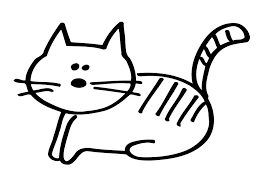 ………………………………………………………--Vino entonces el  y mordió al   que cazó al  que se comió el que tenía la abuela y el abuelo. 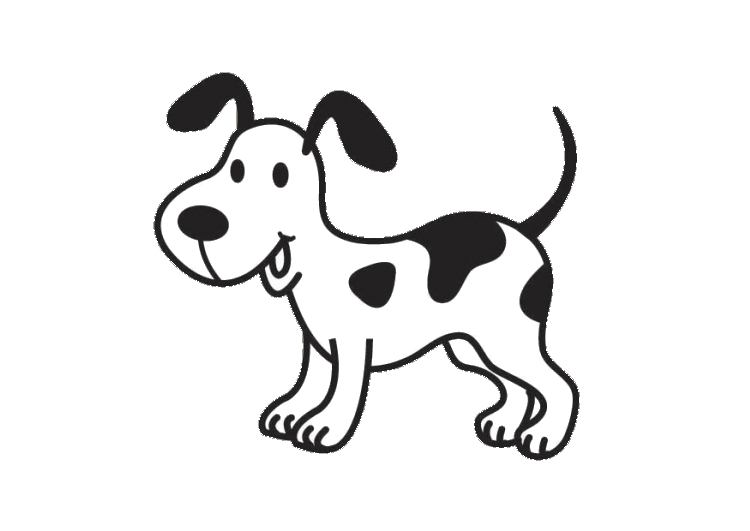 ……..……………………………………………….--Vino entonces el y le pegó al , que mordió al  que cazó al  que se comió el que tenía la abuela y el abuelo. 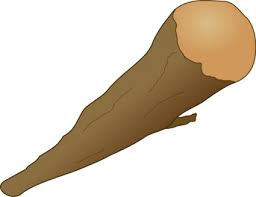 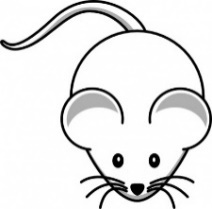 --Vino entonces el  y quemó al , que le pegó al , que mordió al que cazó al que se comió el que tenía la abuela y el abuelo.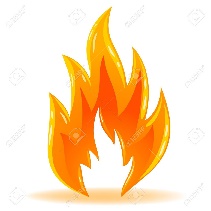 ……..……………………………………………….--Vino el , y apagó el  que quemó al , que le pegó al , que mordió al que cazó al que se comió el que tenía la abuela y el abuelo.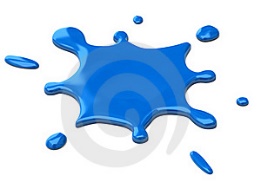 --Vino entonces el y se bebió el  que apagó el  que quemó al  , que le pegó al , que mordió al  que cazó al  que se comió el que tenía la abuela y el abuelo.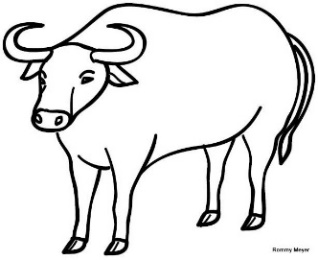 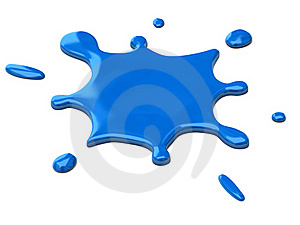 ¿Quién se comió el queso de los abuelos? Pinta tu respuesta¿Qué crees tú que pasará con el buey? dibújalo¿Qué opinas acerca de lo que hizo el ratón?¿Cómo descubro lo que cuenta la   historia?1.- Marca con una x de qué se trata la historia. (piensa qué ocurrió en la historia y responde)2.- Marca con un x cómo está contada la historia. (Elige la opción A o B)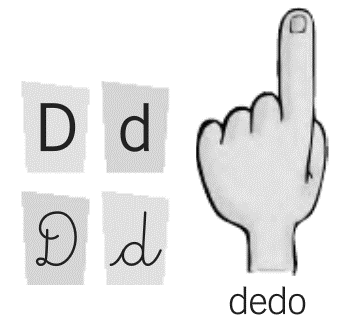 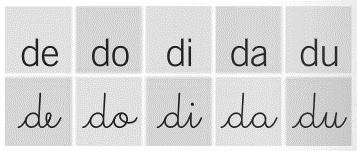             Tengo cinco deditos            en cada manito            y con ellos hago            lo que necesito.Juega a leer y encierra en un las letras d.
2. Remarca y escribe.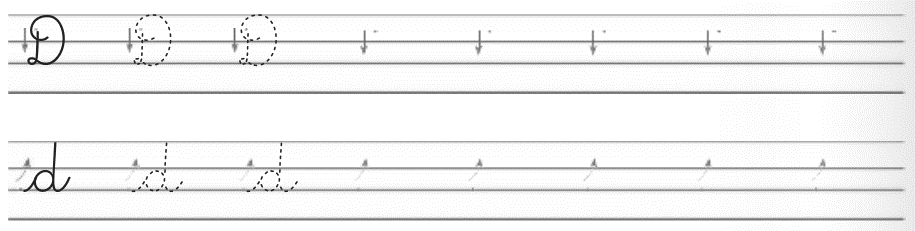 3. Pinta las piezas de dominó que tengan la letra d.Encierra la sílaba inicial de cada palabra.Resuelve el crucigrama y encuentra la palabra escondida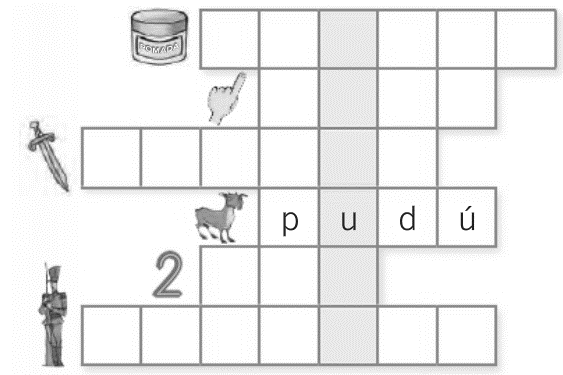 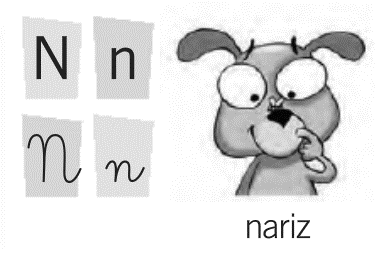 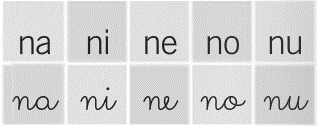           Una mosquita           muy traviesa          se me para en la nariz.          Yo me rasco          Y digo ¡atchís!Lee las palabras y dibuja un objeto que se escriba con la n.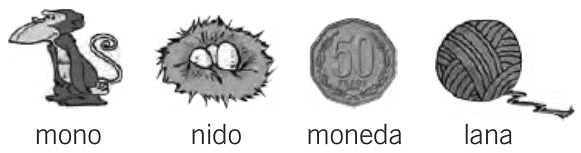 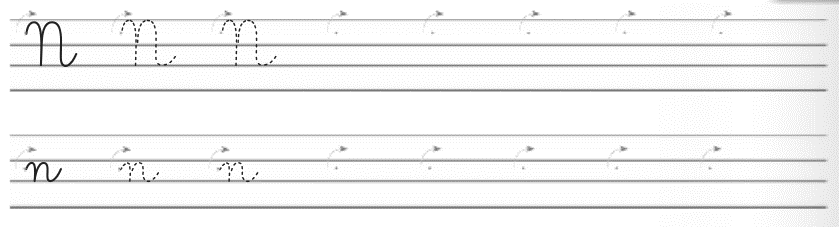 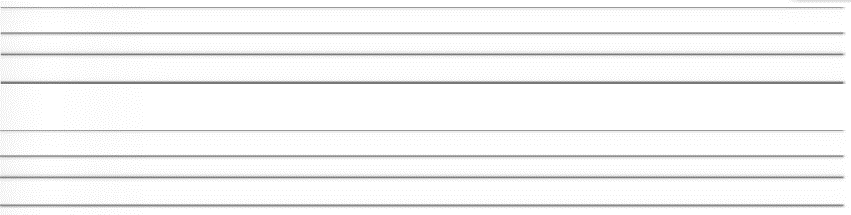 Observa las imágenes y encierra las palabras en la sopa de letras que aparece a continuación.IntegrantesJennifer Carmona HuecheMarcela Soto VidalMonserrat Vásquez InostrozaOBSERVA LAS IMÁGENES Y COMENTA:   vaca   leche   queso   ratón   gato  perro   palo  fuego  agua buey 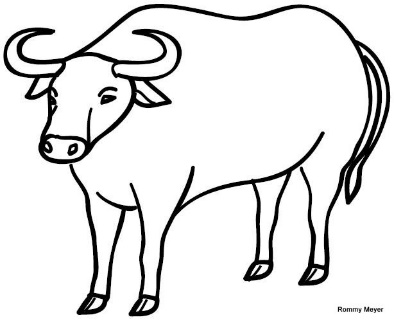 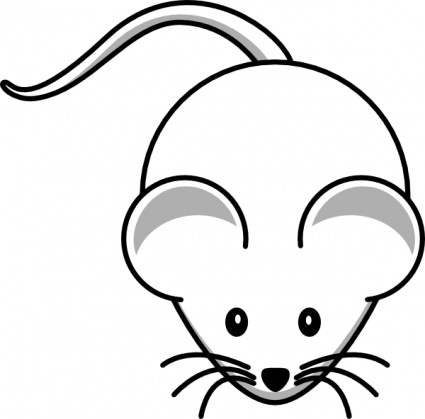 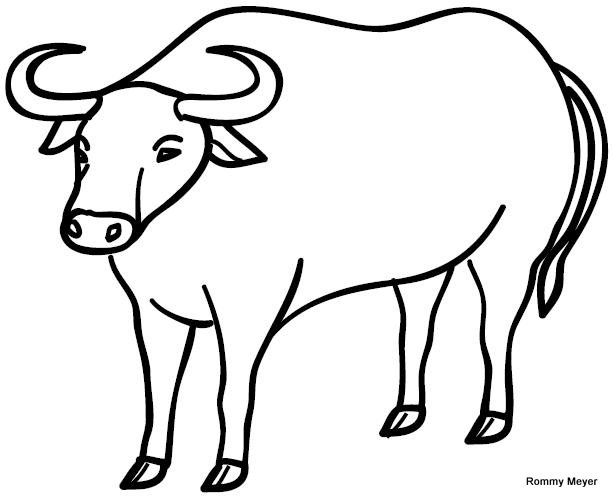 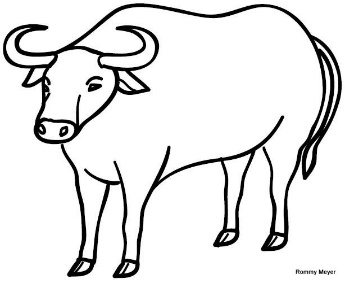 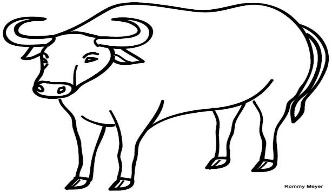 Leer y escribir la dM e      d u e l e     e l      d e d oP o n t e      u n a      p o m a d adbdqdpdbdqdp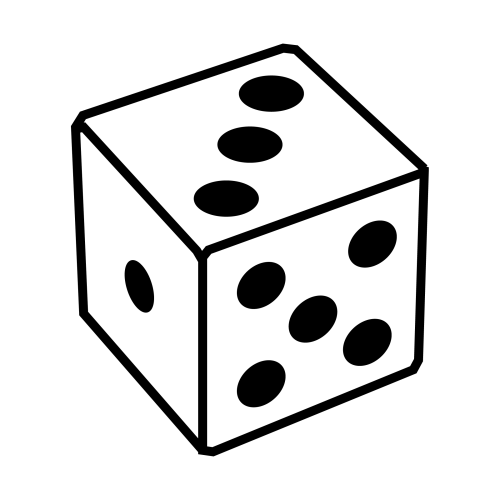 dedado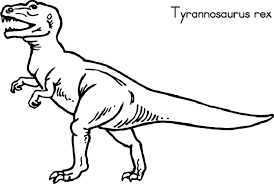 didodu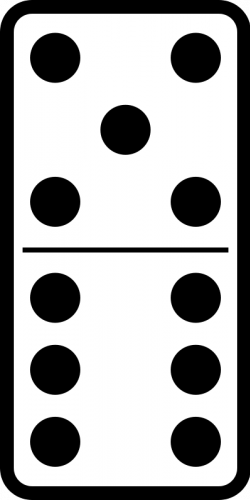 dedidoLeer y escribir la n.Remarca y escribeUne con una línea la imagen con la palabra que corresponda.león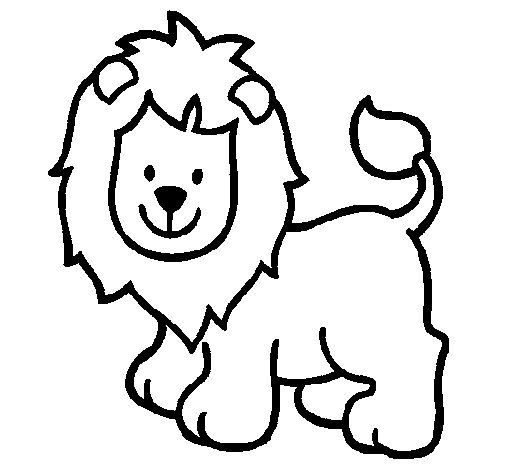 nidoEscribe el nombre de cada dibujo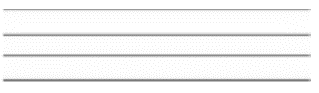 4. Une con una línea la oración con la imagen que corresponda--El mono se pasea de liana en liana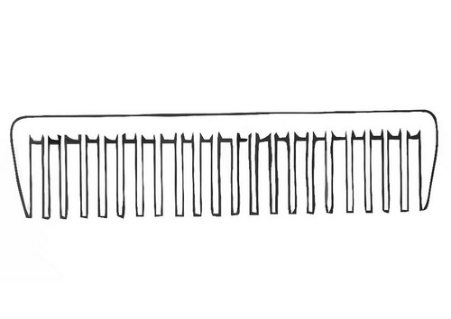 --El león peina su melenaElige una oración de la actividad 4 y escríbelaPonte a prueba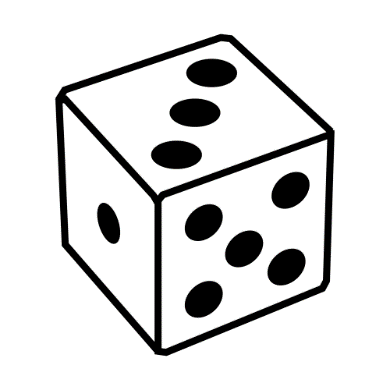 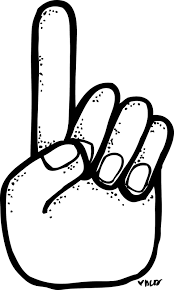 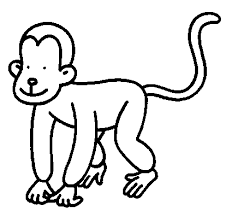 dadodonnopsnldedoumplpssmonounosnidoUne con una línea la oración a la imagen que corresponda.A Danilo le duele el oído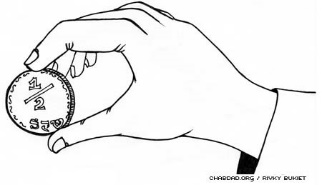 Dalia Nada de día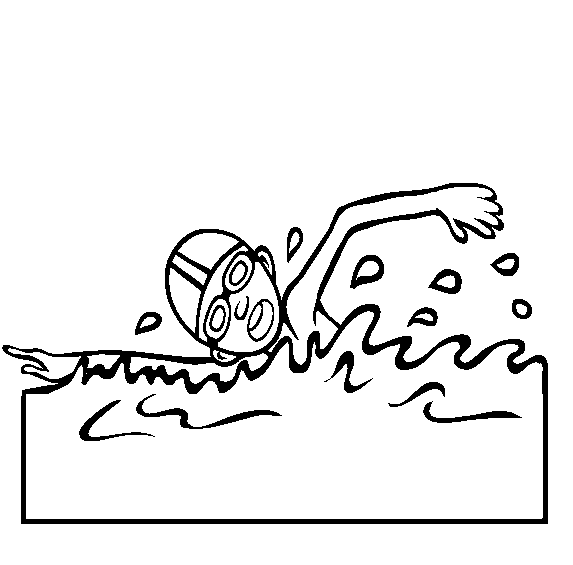 Daniel me dio una moneda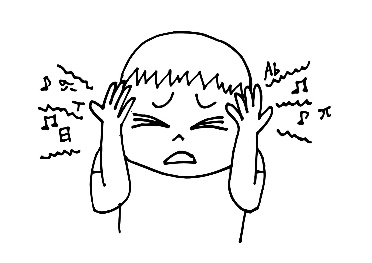 